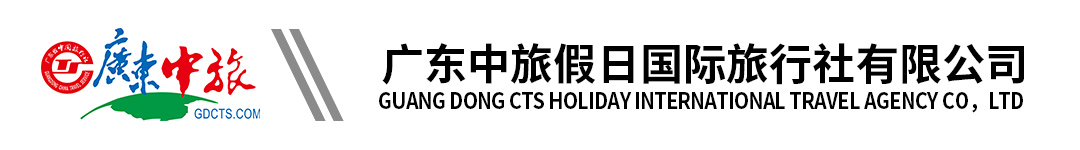 2021年黄埔军校冬令营行程单感恩教育，成长蜕变行程安排费用说明其他说明产品编号GDCTSV20210125SN05出发地广州市目的地广州市行程天数7去程交通汽车返程交通汽车参考航班无无无无无产品亮点在这里，孩子可以收获到：在这里，孩子可以收获到：在这里，孩子可以收获到：在这里，孩子可以收获到：在这里，孩子可以收获到：产品介绍21世纪的孩子，都是家长们的心头肉。21世纪的孩子，都是家长们的心头肉。21世纪的孩子，都是家长们的心头肉。21世纪的孩子，都是家长们的心头肉。天数行程详情用餐住宿D1第一天早餐：X     午餐：√     晚餐：√   黄埔军校基地D2第二天早餐：√     午餐：√     晚餐：√   黄埔军校基地D3第三天早餐：√     午餐：√     晚餐：√   黄埔军校基地D4第四天早餐：√     午餐：√     晚餐：√   黄埔军校基地D5第五天早餐：√     午餐：√     晚餐：√   黄埔军校基地D6第六天早餐：√     午餐：√     晚餐：√   黄埔军校基地D7第七天早餐：√     午餐：√     晚餐：X   无费用包含营地食宿费用、课程费、课程物料费、服装、道具、外出、保险、结营证书等费用。营地食宿费用、课程费、课程物料费、服装、道具、外出、保险、结营证书等费用。营地食宿费用、课程费、课程物料费、服装、道具、外出、保险、结营证书等费用。费用不包含1、个人消费产生的费用；1、个人消费产生的费用；1、个人消费产生的费用；预订须知1、课程对象：6-15岁孩子温馨提示1、【学员携带】退改规则1、产品名称含有“等待确认”，请等待我司通知确认能否预定成功，若通知预定不成功，则订单不生效，所有已支付的款项江全部退还，不另作任何赔偿。签证信息无报名材料请下载报名表，填写完整后添加客服提交保险信息已包含意外险，合共最高保额20万